CONVOCATORIA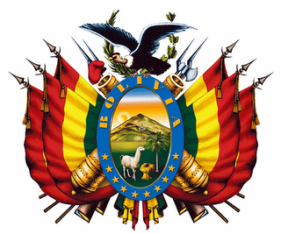 BANCO CENTRAL DE BOLIVIALICITACIÓN PÚBLICA NACIONAL N° 001/2013PRIMERA CONVOCATORIACÓDIGO BCB: LPN N° 001/2013–1CBANCO CENTRAL DE BOLIVIALICITACIÓN PÚBLICA NACIONAL N° 001/2013PRIMERA CONVOCATORIACÓDIGO BCB: LPN N° 001/2013–1CBANCO CENTRAL DE BOLIVIALICITACIÓN PÚBLICA NACIONAL N° 001/2013PRIMERA CONVOCATORIACÓDIGO BCB: LPN N° 001/2013–1CBANCO CENTRAL DE BOLIVIALICITACIÓN PÚBLICA NACIONAL N° 001/2013PRIMERA CONVOCATORIACÓDIGO BCB: LPN N° 001/2013–1CBANCO CENTRAL DE BOLIVIALICITACIÓN PÚBLICA NACIONAL N° 001/2013PRIMERA CONVOCATORIACÓDIGO BCB: LPN N° 001/2013–1CBANCO CENTRAL DE BOLIVIALICITACIÓN PÚBLICA NACIONAL N° 001/2013PRIMERA CONVOCATORIACÓDIGO BCB: LPN N° 001/2013–1CBANCO CENTRAL DE BOLIVIALICITACIÓN PÚBLICA NACIONAL N° 001/2013PRIMERA CONVOCATORIACÓDIGO BCB: LPN N° 001/2013–1C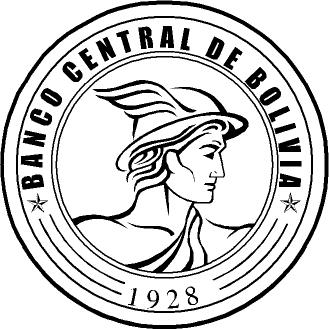 Se convoca públicamente a presentar propuestas para el proceso detallado a continuación, para lo cual los interesados podrán recabar el Documento Base de Contratación (DBC) en el sitio Web del SICOES, de acuerdo con los siguientes datos:Se convoca públicamente a presentar propuestas para el proceso detallado a continuación, para lo cual los interesados podrán recabar el Documento Base de Contratación (DBC) en el sitio Web del SICOES, de acuerdo con los siguientes datos:Se convoca públicamente a presentar propuestas para el proceso detallado a continuación, para lo cual los interesados podrán recabar el Documento Base de Contratación (DBC) en el sitio Web del SICOES, de acuerdo con los siguientes datos:Se convoca públicamente a presentar propuestas para el proceso detallado a continuación, para lo cual los interesados podrán recabar el Documento Base de Contratación (DBC) en el sitio Web del SICOES, de acuerdo con los siguientes datos:Se convoca públicamente a presentar propuestas para el proceso detallado a continuación, para lo cual los interesados podrán recabar el Documento Base de Contratación (DBC) en el sitio Web del SICOES, de acuerdo con los siguientes datos:Se convoca públicamente a presentar propuestas para el proceso detallado a continuación, para lo cual los interesados podrán recabar el Documento Base de Contratación (DBC) en el sitio Web del SICOES, de acuerdo con los siguientes datos:Se convoca públicamente a presentar propuestas para el proceso detallado a continuación, para lo cual los interesados podrán recabar el Documento Base de Contratación (DBC) en el sitio Web del SICOES, de acuerdo con los siguientes datos:Se convoca públicamente a presentar propuestas para el proceso detallado a continuación, para lo cual los interesados podrán recabar el Documento Base de Contratación (DBC) en el sitio Web del SICOES, de acuerdo con los siguientes datos:Se convoca públicamente a presentar propuestas para el proceso detallado a continuación, para lo cual los interesados podrán recabar el Documento Base de Contratación (DBC) en el sitio Web del SICOES, de acuerdo con los siguientes datos:Objeto de la contrataciónObjeto de la contratación:PROVISIÓN DE SISTEMA DE UPS DE ALTA POTENCIAPROVISIÓN DE SISTEMA DE UPS DE ALTA POTENCIAPROVISIÓN DE SISTEMA DE UPS DE ALTA POTENCIAPROVISIÓN DE SISTEMA DE UPS DE ALTA POTENCIACUCECUCE:13-0951-00-369506-1-113-0951-00-369506-1-113-0951-00-369506-1-113-0951-00-369506-1-1Tipo de convocatoriaTipo de convocatoria:CONVOCATORIA PÚBLICA NACIONAL CONVOCATORIA PÚBLICA NACIONAL CONVOCATORIA PÚBLICA NACIONAL CONVOCATORIA PÚBLICA NACIONAL Forma de adjudicaciónForma de adjudicación:POR EL TOTALPOR EL TOTALPOR EL TOTALPOR EL TOTALMétodo de Selección y Adjudicación Método de Selección y Adjudicación :PRECIO EVALUADO MÁS BAJO (PEMB)PRECIO EVALUADO MÁS BAJO (PEMB)PRECIO EVALUADO MÁS BAJO (PEMB)PRECIO EVALUADO MÁS BAJO (PEMB)Precio ReferencialPrecio Referencial:Bs1.420.000,00 (Un millón cuatrocientos veinte mil 00/100 Bolivianos)Bs1.420.000,00 (Un millón cuatrocientos veinte mil 00/100 Bolivianos)Bs1.420.000,00 (Un millón cuatrocientos veinte mil 00/100 Bolivianos)Bs1.420.000,00 (Un millón cuatrocientos veinte mil 00/100 Bolivianos)Encargado de atender consultasEncargado de atender consultas::Claudia Chura Cruz - Profesional en Compras y Contrataciones (Consultas Administrativas)Gabriel Alvarez Zapata - Jefe del Dpto. de Soporte Técnico (Consultas Técnicas)   Claudia Chura Cruz - Profesional en Compras y Contrataciones (Consultas Administrativas)Gabriel Alvarez Zapata - Jefe del Dpto. de Soporte Técnico (Consultas Técnicas)   TeléfonoTeléfono::2409090 – Int. 4727 – 4713 (Consultas Administrativas.)                   Int. 1119 (Consultas Técnicas) 2409090 – Int. 4727 – 4713 (Consultas Administrativas.)                   Int. 1119 (Consultas Técnicas) FaxFax::24073682407368Correo Electrónico para consultasCorreo Electrónico para consultas::cchura@bcb.gob.bo  – mcuba@bcb.gob.bo (Consultas Administrativas). galvarez@bcb.gob.bo (Consultas Técnicas)cchura@bcb.gob.bo  – mcuba@bcb.gob.bo (Consultas Administrativas). galvarez@bcb.gob.bo (Consultas Técnicas)Inspección PreviaInspección Previa::A horas 11:00 del día lunes 11 de marzo de  2013 (Piso 11, Edif. Principal del BCB – Calle Ayacucho esq. Mercado).A horas 11:00 del día lunes 11 de marzo de  2013 (Piso 11, Edif. Principal del BCB – Calle Ayacucho esq. Mercado).Consultas escritasConsultas escritas::Hasta horas 16:30 del día martes 12 de marzo de 2013 en la Planta Baja, Edif. Principal del BCB, Ventanilla Única de Correspondencia – Calle Ayacucho esq. Mercado.Hasta horas 16:30 del día martes 12 de marzo de 2013 en la Planta Baja, Edif. Principal del BCB, Ventanilla Única de Correspondencia – Calle Ayacucho esq. Mercado.Reunión de aclaraciónReunión de aclaración::A horas 11:00 del día jueves 14 de marzo de 2013 en el Piso 7 del BCBA horas 11:00 del día jueves 14 de marzo de 2013 en el Piso 7 del BCBPresentación de Propuestas (Fecha, Hora y Dirección) Presentación de Propuestas (Fecha, Hora y Dirección) ::Hasta horas 15:00 del día miércoles 27 de marzo de 2013 en la Planta Baja, Edif. Principal del BCB, Ventanilla Única de Correspondencia – Calle Ayacucho esq. Mercado.Hasta horas 15:00 del día miércoles 27 de marzo de 2013 en la Planta Baja, Edif. Principal del BCB, Ventanilla Única de Correspondencia – Calle Ayacucho esq. Mercado.Hasta horas 15:00 del día miércoles 27 de marzo de 2013 en la Planta Baja, Edif. Principal del BCB, Ventanilla Única de Correspondencia – Calle Ayacucho esq. Mercado.Acto de Apertura de Propuestas (Fecha, Hora y Dirección)Acto de Apertura de Propuestas (Fecha, Hora y Dirección)::A horas 15:00 del día miércoles 27 de marzo de 2013 en el Piso 7, Edif. Principal del BCB – Calle Ayacucho esq. Mercado.A horas 15:00 del día miércoles 27 de marzo de 2013 en el Piso 7, Edif. Principal del BCB – Calle Ayacucho esq. Mercado.A horas 15:00 del día miércoles 27 de marzo de 2013 en el Piso 7, Edif. Principal del BCB – Calle Ayacucho esq. Mercado.